Schoolondersteuningsprofiel van school1 Voor meer informatie over de inhoud van het schoolondersteuningsprofiel verwijzen we naar de website van school.Algemene gegevens:Beschrijving onderwijsconcept:Onderscheidende voorzieningen:Basisondersteuning:Afspraak binnen het Samenwerkingsverband is dat de basisondersteuning op de scholen minimaal voldoet aan de basisondersteuning zoals vastgelegd in het format basisondersteuning november 2018. School biedt de volgende extra ondersteuning:School biedt de volgende extra ondersteuning:School richt zich op het verhogen van de basisondersteuning ten aanzien van:School richt zich op het verhogen van de basisondersteuning ten aanzien van: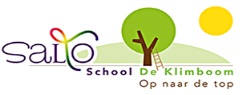 